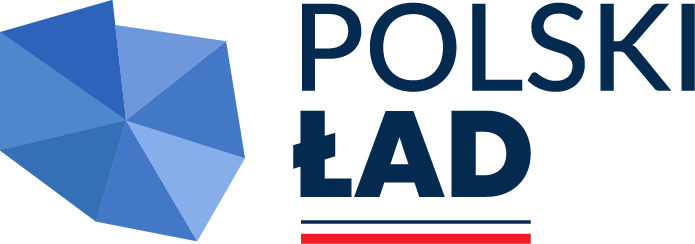 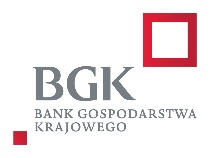 Załącznik nr 6………………………., dnia……………………… r.PROTOKÓŁ  Z  WIZJI  LOKALNEJprzeprowadzonej  w dniu ……………………………..obiektu kościoła cmentarnego  pw. Narodzenia NMP w Wielichowie na potrzeby postępowania zakupowego na wykonanie robót budowlanych przy zabytku wpisanym do rejestru zabytków polegających na „Wymianie pokrycia dachowego z łupka naturalnego na dachu kościoła cmentarnego  pw. Narodzenia NMP w Wielichowie”. 	Na podstawie  punktu 4. ogłoszenia o postepowaniu zakupowym -Warunki wykonania prac,  Zamawiający ustalił termin wizji lokalnej.Ze strony Zamawiającego (Parafii) w wizji lokalnej uczestniczyli:…………………………………….- ………………………………..…………………………………….-………………………………..Ze strony Wykonawcy:      3. …………………………………….- ………………………………..      4. …………………………………….-………………………………..Wykonawca zapoznał się z stanem technicznym kościoła cmentarnego  pw. Narodzenia NMP w Wielichowie.Podpisy osób uczestniczących w wizji lokalnej:………………………………..                      2. ………………………………… 3.    ………………………………..                      4. ………………………………….  